„Ko ko ko” - zabawa dydaktyczna, odtwarzanie dźwięków wydawanych przez zwierzęta wiejskie na filmie z zamieszczonego poniżej pliku, dziecko odgaduje jakie to zwierzę i je naśladujehttps://www.youtube.com/watch?v=3oE8dF4HPAEKaczka i kaczęta” – zabawa paluszkowa do wiersza M.Barańskiej„Kto tu mieszka?” – dopasowywanie obrazków przedstawiających zwierzęta do obrazków ich domów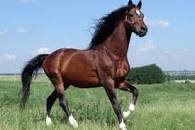 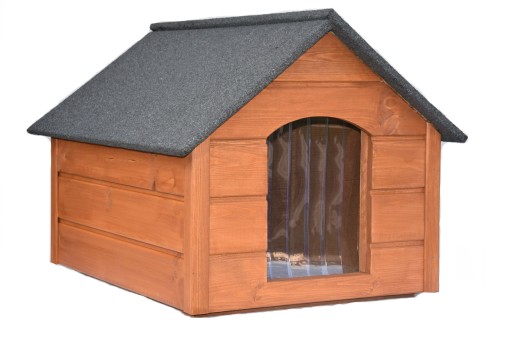 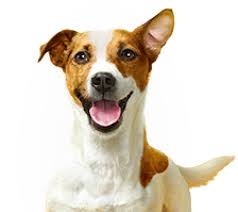 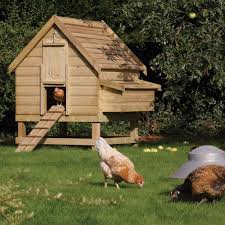 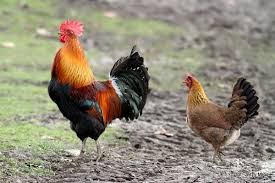 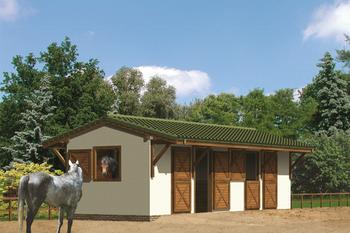 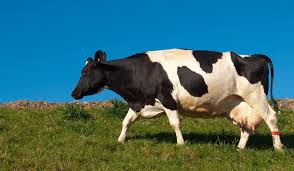 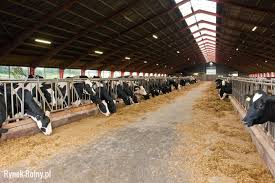 „Kurka” – dziecko rysuje  po śladzie, rodzic zwraca uwagę na prawidłowy chwyt i nacisk kredki czy ołówka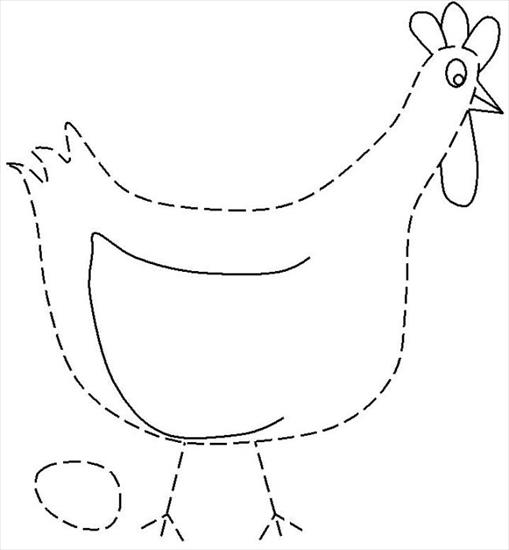 Pierwsze kaczątko dziobie: dziób, dziób.Dziecko unosi kciuk, a następnie układa wszystkie palce tej dłoni w kształt dzioba i wypowiadając słowa „dziób, dziób”, stuka nim we wnętrze drugiej, otwartej dłoni.Człapie po błotku: tup, tup, tup, tup.Wypowiadając słowa „człapie po błotku”, stąpa powoli dłońmi na przemian po podłodze lub udach. Wypowiadając słowa „tup, tup, tup, tup”, energicznie, na przemian klepie dłońmi.Drugie kaczątko dziobie: dziób, dziób.Unosi kciuk i palec wskazujący, a potem znowu dziubkiem z wszystkich palców stuka w otwartą dłoń.Człapie po błotku: tup, tup, tup, tup.Ponownie stąpa po podłodze i klepie dłońmi (jak w punkcie 2).Trzecie kaczątko dziobie: dziób, dziób.Prostuje kciuk, palec wskazujący i środkowy, a potem stuka dziobem z palców we wnętrze drugiej dłoni.Człapie po błotku: tup, tup, tup, tup.Powtarza czynności wykonywane dłońmi na podłodze (jak w punkcie 2).Czwarte kaczątko dziobie: dziób, dziób.Unosi kciuk, palec wskazujący, środkowy i serdeczny, a następnie stuka dziobem.Człapie po błotku: tup, tup, tup, tup.Jeszcze raz stąpa dłońmi po podłodze i klepie nimi (jak w punkcie 2).A mama kaczka dumna jak pawprowadzi dzieci prosto nad staw.Układa palce jednej dłoni w kształt dzioba i porusza nim na boki, tak jak kaczka głową.